Vereinbarung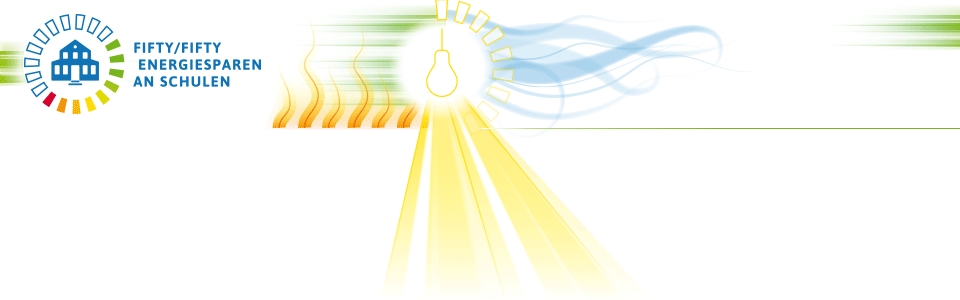 zwischen der 	________________________________________________ Schule und		________________________________________________,Abteilung 	________________________________________________ (Schulträger) wird folgende Vereinbarung getroffen:§ 1 Gemeinsame AbsichtserklärungDie Vertragspartner sind sich und ihrer Verantwortung für einen sparsamen Umgang mit den Finanzmitteln des öffentlichen Haushaltes und für eine schonende Verwendung natürlicher Ressourcen zum Erhalt einer lebenswerten Umwelt bewusst und beschließen deshalb einvernehmlich in folgenden Bereichen Einsparungen in der Schule zu unternehmen:Heizung und WarmwasserElektrische EnergieWasserAbfall§ 2 Verpflichtung der Schule1. Die Schule verpflichtet sich, durch ihre Lehrkräfte und sonstiges Personal sowohl im Unterricht und in Arbeitsgemeinschaften als auch bei anderen Aktivitäten die Gebäudenutzer zu einem sparsamen Umgang mit den unter §1 aufgeführten Medien anzuleiten.2. Zu diesem Zweck wird an der Schule eine Arbeitsgruppe (AG) gebildet, die für die Umsetzung der hier vereinbarten nicht-investiven Einsparmaßnahmen bei Wärme, Strom, Abfall und Wasser (nicht zutreffendes bitte streichen) verantwortlich ist. In der AG sollen Hausmeister, Lehrkräfte, SchülerInnen und soweit möglich Erziehungsberechtigte mitwirken.Die fachliche Betreuung der AG erfolgt durch ______________________________.3. Die Schule verpflichtet sich, ihre Maßnahmen zu protokollieren und dem Schulträger mitzuteilen. Sie macht außerdem Vorschläge zu weitergehenden (auch investiven) Einsparmaßnahmen, die nur vom Schulträger umsetzbar sind.§ 3 Verpflichtung des Schulträgers1. Der Schulträger ist für die Darstellung der erzielten Einsparungen zuständig.2. Der Schulträger stellt der Schule alle zur erfolgreichen Durchführung des Projektes erforderlichen Unterlagen und Informationen zur Verfügung.3. Zur Motivation der Schule verpflichtet sich der Schulträger zur Zahlung einer Prämie.§ 4 Inkrafttreten und LaufzeitDie Vereinbarung tritt am ______________________________________________in Kraft und ist zunächst auf ___________________________ Jahre befristet._________________________________		_________________________________    Unterschrift Schule 				   Unterschrift Schulträger______________________________________Ort, Datum